6-Week Advanced5K TrainingOpen Track Times: 6:30am-8:45am and 3:00pm-4:00pm on Tuesdays and ThursdaysStretches: Warm up by jogging 3-5 minutes before stretching and stretch after your workout when your muscles are warm.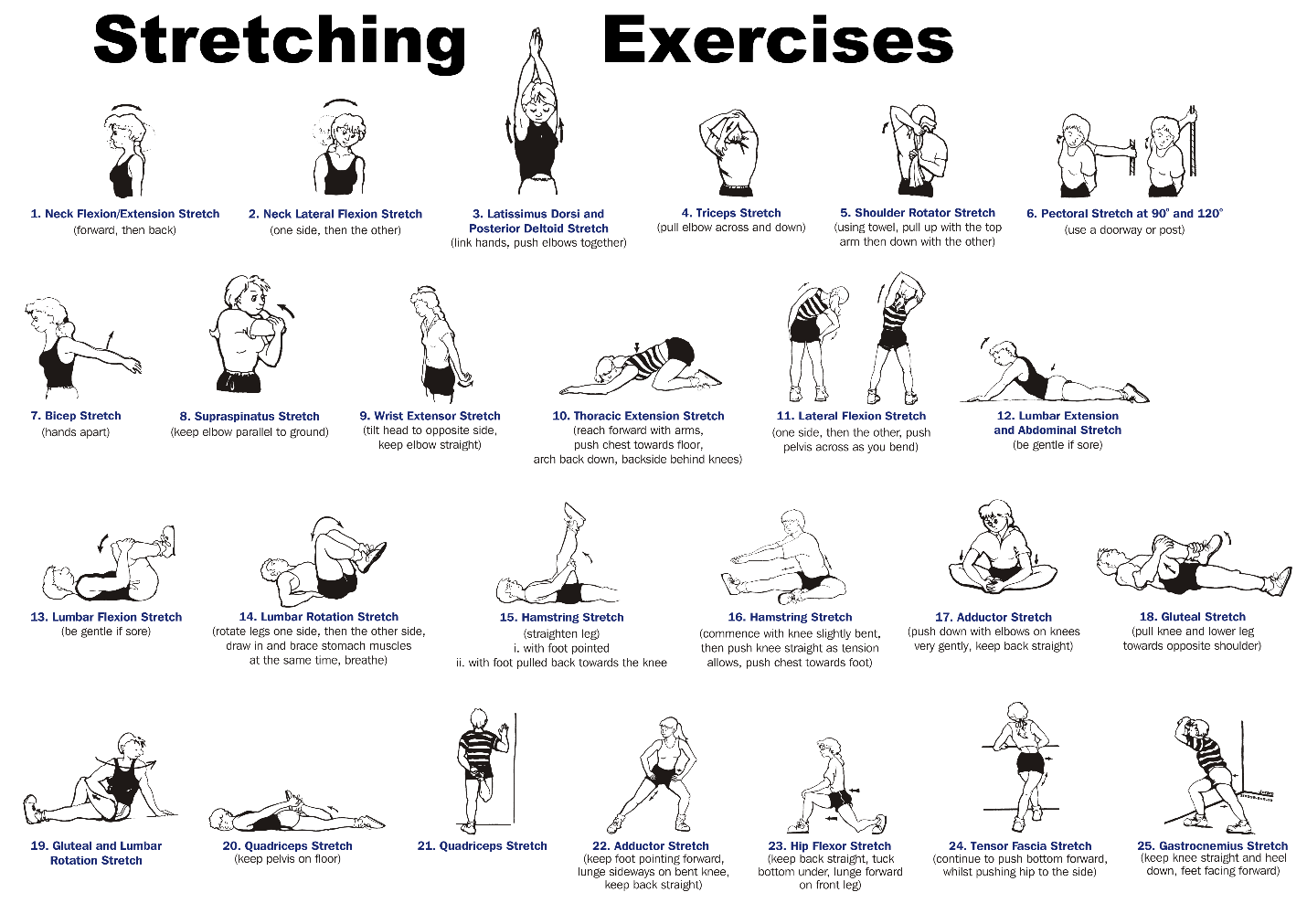 Strength Training:  Strength training can be floor exercises, resistance bands, free weights, machines, and/or yoga.  Combining light weights with a high number of repetitions is better than pumping very heavy iron.Hydration/Nutrition:  Hydration, hydration, hydration. Don’t wait till you’re thirsty to hydrate your body. Drink water prior to working out.  Your body also needs balanced nutrition. Top food choices for runners:BananasBerriesPeanut butterBroccoliLow fat yogurtSkim milkLean beefSalmon OatmealWhole wheat pastaWeek 1Monday:  Cross train or rest.Tuesday:  4 x 400 Interval workout. 4 hard 400 meters with a jogging or walking 400 recovery in between.Wednesday: 4 mile run.Thursday: 30 minutes with 5 to 10 minutes easy running followed by 15-20 minutes at a pace that is comfortably hard then follow with a 5 to 10 minute cooling down.Friday:  Rest.Saturday:  5 mile run.Sunday: 35 minutes at an easy comfortable pace.Week 2Monday:  Cross train or rest.Tuesday:  4 x 400 Interval workout. 4 hard 400 meters with a jogging or walking 400 recovery in between.Wednesday: 4 mile run.Thursday: 30 minutes with 5 to 10 minutes easy running followed by 15-20 minutes at a pace that is comfortably hard then follow with a 5 to 10 minute cooling down.Friday:  Rest.Saturday:  6 mile run.Sunday: 35 minutes at an easy comfortable pace.Week 3Monday:  Cross train or rest.Tuesday:  5 x 400 Interval workout. 5 hard 400 meters with a jogging or walking 400 recovery in between.Wednesday: 5 mile run.Thursday: 30 minutes with 5 to 10 minutes easy running followed by 15-20 minutes at a pace that is comfortably hard then follow with a 5 to 10 minute cooling down.Friday:  Rest.Saturday:  7 mile run.Sunday: 40 minutes at an easy comfortable pace.Week 4Monday:  Cross train or rest.Tuesday:  6 x 400 Interval workout. 6 hard 400 meters with a jogging or walking 400 recovery in between.Wednesday: 5 mile run.Thursday: 35 minutes with 5 to 10 minutes easy running followed by 15-20 minutes at a pace that is comfortably hard then follow with a 5 to 10 minute cooling down.Friday:  Rest.Saturday:  8 mile run.Sunday: 45 minutes at an easy comfortable pace.Week 5Monday:  Cross train or rest.Tuesday:  6 x 400 Interval workout. 6 hard 400 meters with a jogging or walking 400 recovery in between.Wednesday: 5 mile run.Thursday: 35 minutes with 5 to 10 minutes easy running followed by 15-20 minutes at a pace that is comfortably hard then follow with a 5 to 10 minute cooling down.Friday:  Rest.Saturday:  9 mile run.Sunday: 40 minutes at an easy comfortable pace.Week 6Monday:  Cross train or rest.Tuesday:  6 x 400 Interval workout. 6 hard 400 meters with a jogging or walking 400 recovery in between.Wednesday: 5 mile run.Thursday: 40 minutes with 5 to 10 minutes easy running followed by 15-20 minutes at a pace that is comfortably hard then follow with a 5 to 10 minute cooling down.Friday:  Rest.Saturday:  8 mile run.Sunday: 40 minutes at an easy comfortable pace.Race week:Monday:  Cross train or rest.Tuesday:  3 mile run.Wednesday:  30 minute with 5 to 10 minutes easy running followed by 15-20 minutes at a pace that is comfortably hard then follow with a 5 to 10 minute cooling down.Thursday: Rest.Friday:  Rest.Saturday:  5K